MCCBOASUMMER 2016 WORKSHOPJuly 27-29, 2016Location:  Grand Traverse Resort and Spa                  100 Grand Traverse Resort Blvd,                      Acme, MI 49610                  Phone: (231) 534-6000                  http://www.grandtraverseresort.com/WEDNESDAY, July 27, 20168:00-9:00         Registration and Continental                        Breakfast9:00-9:15	Welcome & Introductions	Todd Hurley,MCCBOA President9:15-10:00      College Investment Update, Cash                            Management Best Practices                       Brian Quinn                       PFM 10:00–10:15    Break10:15-11:00    Audit and Accounting Update                         Rehman 11:00-12:00	MBS Books – Best Practices                        James A. LueckeNoon – 1:00    Lunch1:00 - 2:00      USDA – Community Investment                           Program MCCBOA OFFICERS2015-2016President Todd HurleyGrand Rapids Community CollegeVice President Lillian FrickMid Michigan Community CollegeTreasurer Larry GawthropMott Community College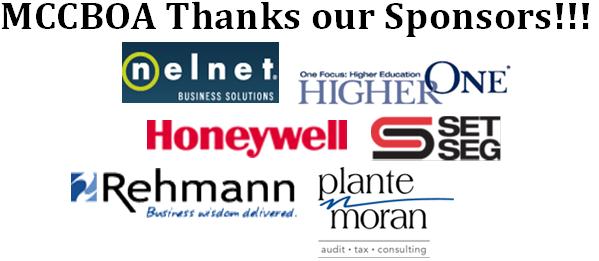                                SecretaryMichelle KiteSouthwestern Michigan CollegePast President Cheryl SullivanNorthwestern Michigan CollegePlanning Meeting: Lillian Frick, Larry Gawthrop, Todd Hurley,Michelle Kite, Cheryl Sullivan2:00-2:45	The Merchant Environment – Top Topics and Trends                     Michael Stolsonburg                     PNC Bank2:45-3:00     Break3:00-3:45     Keynote Address - Decrease Self                     Inflicted Stress                    Dr. Sherene McHenry3:45-4:15     Community College Trends around the                     Country                                   Bob Gentile, Nelnet                 5:00             Attitude Adjustment6:00             Dinner at Grand Traverse Resort                    THURSDAY, July 28, 20168:30–9:00	Continental Breakfast9:00 – 9:45    Keynote Address Part 2 – Employee                         Engagement and the Five Languages                       of Appreciation                             Dr. Sherene McHenry9:45-10:00     Break10:00–11:00  Title IV Cash Management Rules                           Jack Debaar                        Higher One                     11:00–12:00   ORS Update                          Kevin Kubacki       Noon             Adjournment	Afternoon on your own or        4 -Person Golf Scramble at GTR              UPCOMING WORKSHOPSFall, 2016Bavarian InnFrankenmuth, MINovember 3-4, 2016                                 Spring, 2017The James B. Henry Center for Executive DevelopmentMichigan State UniversityEast Lansing, MIMarch 2-3, 2017                                Summer 2017Boyne Highlands ResortHarbor Springs, MIJuly 26-28, 2017                               PFMRehmannMBS BooksPNC BankNELNET Business Solutions Higher OneMiller CanfieldRaymond JamesFifth Third SecuritesFRIDAY, July 29, 20168:30–9:00      Hot Breakfast Buffet9:00-10:00     Regional Economic   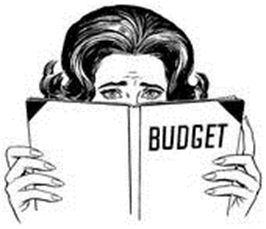                       Collaboration and Public                        Policy gave time                     Jim Robey                     W.E. Upjohn Institute for                         Employment Research10:00-10:15    Break10:15-11:15    MNJTP Update and Bond                        Financing                       Steve Mann                        Miller Canfield 11:15-11:45     Bull Session	Moderator: Lillian Frick,                           MCCBOA VP                          - Survey Results 	- Millage Updates                          - NACUBO	- CCBO      - MCO    - ACS Taskforce                             - Ideas for Best Practice 	- Other11:45–12:00    Association BusinessApproval of minutes                                 Spring 2016Approval of Treasurer’s          ReportElection of OfficersNoon                Adjournment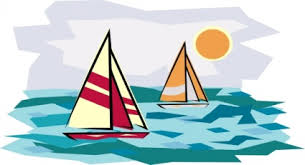 Summer WorkshopJuly 27-29, 2016             Grand Traverse Resort and Spa             100 Grand Traverse Resort Blvd,                  Acme, MI 49610              Phone: (231) 534-6000              http://www.grandtraverseresort.com/